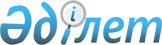 Об утверждении перечня социально значимых пассажирских межрайонных сообщений железнодорожного транспортаРешение Восточно-Казахстанского областного маслихата от 8 декабря 2011 года № 34/401-IV. Зарегистрировано Департаментом юстиции Восточно-Казахстанской области 23 декабря 2011 года № 2562
      Сноска. Заголовок в редакции решения Восточно-Казахстанского областного маслихата от 14.12.2022 № 21/206-VII (вводится в действие по истечении десяти календарных дней после дня его первого официального опубликования).
      Примечание РЦПИ.
      В тексте документа сохранена пунктуация и орфография оригинала.
      В соответствии с подпунктом 1) пункта 3 статьи 14 Закона Республики Казахстан от 8 декабря 2001 года "О железнодорожном транспорте" Восточно-Казахстанский областной маслихат РЕШИЛ:
      1. Утвердить перечень социально значимых пассажирских межрайонных сообщений железнодорожного транспорта по маршрутам: "Өскемен-1-Риддер", "Өскемен-1-Алтай".
      Сноска. Пункт 1 в редакции решения Восточно-Казахстанского областного маслихата от 14.12.2022 № 21/206-VII (вводится в действие по истечении десяти календарных дней после дня его первого официального опубликования).


      2. Отменить решение Восточно-Казахстанского областного маслихата от 27 сентября 2011 года № 32/384-IV "Об утверждении перечня социально значимых межрайонных сообщений железнодорожным транспортом".
      3. Признать утратившим силу решение Восточно-Казахстанского областного маслихата от 1 февраля 2006 года № 16/222-III "Об определении социально значимых межрайонных сообщений железнодорожным транспортом" (зарегистрировано в Реестре государственной регистрации нормативных правовых актов за № 2414, опубликовано в газетах "Дидар" от 18 февраля 2006 года № 16-17, "Рудный Алтай" от 4 марта 2006 года № 33).
      4. Настоящее решение вводится в действие по истечении десяти календарных дней после дня его первого официального опубликования.
					© 2012. РГП на ПХВ «Институт законодательства и правовой информации Республики Казахстан» Министерства юстиции Республики Казахстан
				
      Председатель сессии 

Б. Мамраев

      Секретарь Восточно-Казахстанскогообластного маслихата 

В. Ахаев
